Scheda di candidatura al progetto Qualcuno con cui correre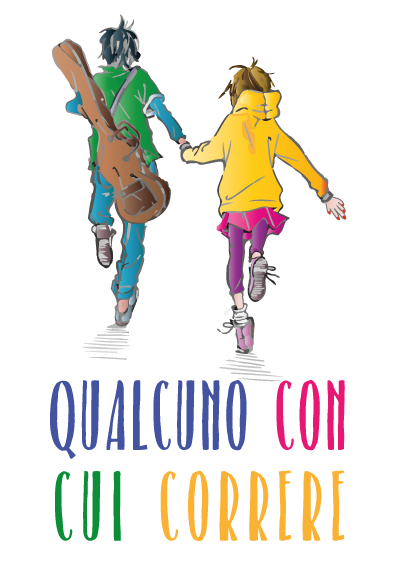 La presente scheda di candidatura deve essere inviare alla mail dedicata al progetto:qualcunoconcuicorrere2019@gmail.com o consegnata presso gli uffici della Cooperativa in Via E. D’Arborea 12, Roma dal lunedì al venerdì dalle 10.00 alle 16.00Per ricevere maggiori informazione contattare il numero 06-44291547 int. 8 e chiedere di Serenella Ranucci o Miranda Apruzzeseper il progetto Qualcuno con cui correreNome ……………………………………………………………….. Cognome ………………………………………………………
luogo ………………………………………………. data di nascita……………………………………………………………….…
Nazionalità…………………………………………………… C.F. …………………………………………………………………….Se stranieri Titolo di soggiorno ……………………………………………….. n……………………………………………….E-mail ………………………………………………..   cell/tel ………………………………………………..Titolo di studio ………………………………………………………….. o ( per titoli esteri )  anni di studio …………Altre qualifiche professionali  o corsi  svolti:………………………………………………………………………………………………………………………………………………………………………………………………………………………………………………………Esperienze lavorative :Lavoro     ……………………………………………………………….……… durata ( in mesi /anni) ………………  datore di lavoro…………………………………………………………………………….Lavoro     ……………………………………………………………….……… durata ( in mesi /anni) ………………  datore di lavoro…………………………………………………………………………….Lavoro     ……………………………………………………………….……… durata ( in mesi /anni) ………………  datore di lavoro…………………………………………………………………………….Come sei venuto a conoscenza del progetto?Pubblicità GiornaliAmministrazioni PubblicheServizi SocialiPassa parolaSocial networkSoggetti coinvolti nel progetto ( associazione, imprese ecc… )Altro ( specificare ) ………………………………………………….Cosa pensi abbia ostacolato il tuo inserimento nel mondo del lavoro?Titolo di studio inadeguatoScarse opportunità nel territorioDifficoltà personali legate a motivi di saluteDifficoltà familiari legate a motivi di salute o impegni di curaScarse relazioni Altro ( specificare ) …………………………………….Cosa ti aspetti dal progetto? Che mi aiuti a trovare lavoroChe mi permetta di conoscere il territorioInserirmi nella rete sociale  territoriale Che favorisca la mia partecipazione ad attività culturali o sportiveImparare alcuni aspetti delle diverse professioni previsteChe mi aiuti ad orientarmi professionalmenteChe mi aiuti nell’ implementazione di un mio progetto d’ impresa Altro ( specificare ) …………………………………………..Nel corso del progetto verranno  realizzati i seguenti laboratori inclusivi, quali pensi, tra i seguenti che possa interessarti maggiormente?CULTURAAGRICOLTURA SOCIALECURARISTORAZIONEATTIVAZIONE TERRITORIALE Hai mai avuto esperienze di lavoro o di studio in gruppo?        SI                             NO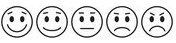 Come giudichi il lavoro di gruppo?   Ci sono ostacoli o impegni che possono limitare la tua partecipazione al percorso Qualcuno con cui correre?  (specificare ) …………………………………………………………………………………………………………………………………………………………………………………………………………………………………………………………………………………………………………………………………………………………………………………………………………………………………Firma e DataPERCORSILABORATORIO ENTE COINVOLTO/ RISORSA CulturaCinemaCarlo La ChimiaCulturaSMACTeresa MarianoCulturaRiciclo creativoAlessandro BaronioCulturaFotografiaAPS  Incontri di civiltàCulturaValorizzazione patrimonio culturaleCoop CultureAgricoltura SocialeEducazione AmbientaleAPS La fattoria degli animaliAgricoltura SocialeAllevamento, Caseificio, PanificioCoop.  Soc.   Agricoltura NuovaCuraInfanziaCoop Piccolo principeCuraAnziani e DisabiliCoop. Prassi e RicercaRistorazione Laboratorio di cucinaPizzeria Piccola PausaAttivazione TerritorialeMappatura di quartiereEurope ConsultingAttivazione TerritorialeSport SocialeASD Atletico San LorenzoAttivazione TerritorialeVolontariatoBinario 95